United Memorial Funeral Home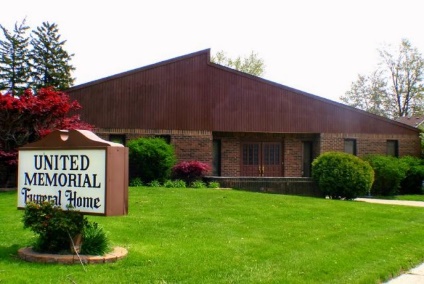 75 Dickinson St.Mt. Clemens, MI. 48043(586)463-8800     fax (586)463-8845  Email:admin@unitedmemorialfh.com
www.unitedmemorialfh.com       	  Cynthia Howell, Funeral Director	Funeral arrangements for: Arnold HortonVisitation: Friday, December 10, 2021 3:00 p.m. – 6:00 p.m.                    United Memorial Funeral Home		75 Dickinson St.		Mt. Clemens, MI. 48043Family Hour: Saturday, December 11, 2021 11:00 a.m.		Restoration By Christ Ministries		16675 Frazho Road		Roseville, MI. 48066Funeral: Saturday, December 11, 2021 11:30 a.m.		Restoration By Christ Ministries		16675 Frazho Road		Roseville, MI. 48066Burial: Lincoln Memorial Park Cemetery